от «19» 112018г.					№ 1503Об утверждении Положенияо проведении городского конкурсасреди субъектов малого и среднего предпринимательстваМО «Город Мирный» «Предприниматель года»С целью выявления и поощрения лучших предпринимателей, развития малого и среднего предпринимательства, стимулирования предпринимательской деятельности, в соответствии с муниципальной целевой программой «Развитие малого и среднего предпринимательства в МО «Город Мирный на 2015-2019годы», утверждённой Постановлением городской Администрации от 27.11.2014№739, городская Администрация постановляет:Утвердить прилагаемое Положение о проведении городского конкурсасреди субъектов малого и среднего предпринимательства МО «Город Мирный» «Предприниматель года».Провести городской конкурс «Предприниматель года» в порядке согласно прилагаемому Положению.3.Опубликовать настоящее Постановление в порядке, установленном Уставом МО «Город Мирный».4. Контроль исполнения настоящего Постановления оставляю за собой.И.о. Главы города                       						           С.Ю. МедведьУТВЕРЖДЕНО: Постановлениемгородской Администрации	от «19»11 2018г. №1503ПОЛОЖЕНИЕ о проведении городского конкурса среди субъектов малого и среднего предпринимательства МО «Город Мирный»«Предприниматель года» 1.Общие положения1.1. Конкурс среди субъектов малого и среднего предпринимательства (далее- конкурс) проводится в целях стимулирования предпринимательской деятельности, морального поощрения представителей бизнеса, формирования позитивного общественного мнения о предпринимателях города.1.2. Основными задачами конкурса являются:- выявление субъектов малого и среднего предпринимательства, добившихся наибольших успехов в своей деятельности;-	развитие малого и среднего предпринимательства в муниципальном образовании «Город Мирный»;- систематизация и распространение положительного опыта работы лучших представителей малого и среднего бизнеса для формирования позитивного общественного мнения о предпринимателях города.1.3. Финансирование расходов на проведение и награждение победителей предусмотрено в рамках муниципальной целевой программы «Развитие малого и среднего предпринимательства в МО «Город Мирный» на 2015 -2019 годы».1.4. Конкурс проводится с 26ноября по10 декабря 2018 г.Порядок проведения конкурсаАдминистрация города размещает информацию о проведении конкурса в СМИ (общественно-политической газете «Вестник»), на официальном сайте городскойАдминистрации gorodmirny.ru.Информация должна содержать следующие сведения:-  цели конкурса;-  срок проведения конкурса;-  условия и порядок проведения конкурса;-  перечень документов, представляемых претендентами, необходимых для участия в конкурсе;-  место приёма документов и контактные телефоны.Информация о результатахконкурса размещается на официальном сайте городской Администрации gorodmirny.ru в течении пяти дней после подведения итогов.Организатором конкурса является Администрация муниципального образования «Город Мирный» Мирнинского района Республики Саха (Якутия) (далее – Организатор), которая принимает решение о сроках его проведения.Приём заявок на участие в конкурсе осуществляется с 26ноября по 10 декабря 2018г. Заявки принимаются отделом по отраслевым вопросам городскойАдминистрации (ул. Ленина, д. 11, кабинет 125).Отбор кандидатов на участие в конкурсе осуществляется конкурсной комиссией, формируемой Организатором.Выдвижение кандидатов для участия в конкурсе может проходить:		- путём самовыдвижения;		- по инициативе оргкомитета общественного объединения предпринимателей Мирнинскогорайона «Деловой клуб» (далее -«Деловой клуб»);		-  общественными организациями г. Мирного.2.8. Общественное объединение «Деловой клуб» и общественные объединения г. Мирного могут выдвинуть не более одного претендента на каждую номинацию.Условия и порядок проведения конкурса3.1.	Участниками конкурса являются субъекты малого и среднего предпринимательства, отвечающие критериям, установленным статьёй 4 Федерального закона от 24.07.2007 № 209-ФЗ «О развитии малого и среднего предпринимательства в Российской Федерации», зарегистрированные, как индивидуальные предприниматели на территории города Мирного Мирнинского района Республики Саха (Якутия) и осуществляющие предпринимательскую деятельность не менее двухлет.3.2.	Для участия в конкурсе субъект малого или среднего предпринимательства, общественныеорганизации или «Деловой клуб» направляют Организатору:- заявку на участие в конкурсе по форме согласно приложению 1 к настоящему Положению;- анкету участника конкурса по форме согласно приложению 2 к настоящему Положению;- пояснительную записку, в которой должна быть изложена история организации (с какого года существует, с чего все начиналось, как развивалось предприятие, как изменялась структура его деятельности и т. д.).3.3.	Кроме вышеперечисленных документов, субъекты малого и среднего предпринимательства могут представить любые подтверждения достигнутого ими коммерческого успеха (публикации в прессе, копии дипломов и благодарственных писем, отзывы клиентов, покупателей и т.д.).3.4.	Конкурс проводится по следующим номинациям:- «Производство и предоставление услуг»;	- «Молодой предприниматель в сфере общественного питания»;- «Лучший предприниматель года в сфере оптовой и розничной торговли».     3.5. В каждой номинации предусмотрено денежное вознаграждение в размере 15 000 (пятнадцать тысяч) рублей.4. Требования к претендентам		4.1. Основным требованием к претенденту является отсутствие задолженности по платежам, включая текущие, в бюджеты всех уровней и государственные внебюджетные фонды.		4.2.К участию в конкурсе не допускаются субъекты малого и среднего предпринимательства:		-  у которых на дату подачи заявки имеется задолженность по налоговым и неналоговым платежам и сборам в бюджеты всех уровней;-  находящиеся на дату подачи заявки в стадии реорганизации, ликвидации или банкротства;- являющиеся кредитными организациями, страховыми организациями (за исключением потребительских кооперативов), инвестиционными фондами, негосударственными пенсионными фондами, профессиональными участниками рынка ценных бумаг, ломбардами;-  предоставившие в заявке и приложенных документах недостоверные сведения.Подведение итогов конкурса	5.1. Подведение итогов проводится конкурсной комиссией, в состав которой входят представители городской и районной Администрации, депутаты городского Совета, члены Координационного совета по развитию малого и среднего предпринимательствасогласно приложению 3 к настоящему Положению.	5.2. Конкурсная комиссия принимает решение по каждой номинации открытым голосованием простым большинством голосов. При голосовании каждый член комиссии имеет один голос. В случае равенства голосов решающим является голос председателя конкурсной комиссии.5.3. Решение комиссии о подведении итогов оформляется протоколом, который подписывают члены конкурсной комиссии, принимавшие участие в заседании.5.4.Конкурс по определению лучшего предпринимателя по показателям, предоставленным в пакете документов для участия в конкурсе, проводится 13 декабря 2018 г. Подведение итогов конкурса и награждение участников состоится 20 декабря 2018 г.5.5. Победители конкурса награждаются денежнымивознаграждениями, дипломами Главы города, благодарственными письмами.____________________________________________________________________________Приложение 1к Положению о проведениигородского конкурсасреди субъектов малого исреднего предпринимательстваМО «Город Мирный» «Предприниматель года»,утверждённомуПостановлением городской	                               Администрацииот «19»112018 г. № 1503ЗАЯВКА НА УЧАСТИЕ В КОНКУРСЕПросим рассмотреть документы организации (индивидуального предпринимателя) _____________________________________________________________________________		(полное наименование субъекта малого и среднего предпринимательства)_____________________________________________________________________________для участия в конкурсе «Предприниматель года» в номинации _____________________________________________________________________________Дата регистрацииИП: __________________________________________________________________________Место проживания:____________________________________________________________________________________________________________________________________________________________________________________________________________________________К заявке прилагаются следующие документы:___________________________________________________________________________________________________________________________________________________________________________________________________________________________________________________________________________________________________________________________________________________________________________________________________________________________________________________________________________________________________________________________________________________________Контактный телефон: _____________________________________________________________________________С условиями конкурса ознакомлен. Полноту и достоверность сведений, указанных в заявке и приложенных документах, гарантирую.«_____»  ________________ 20___ г. 		Руководитель организации(индивидуальный предприниматель)  ______________/___________________/    Приложение 2к Положению о проведениигородского конкурса среди субъектов малого исреднего предпринимательстваМО «Город Мирный» «Предприниматель года»,утверждённому Постановлением городской 	                               Администрацииот «19» 11 2018 г. № 1503АНКЕТА УЧАСТНИКА КОНКУРСА_____________________________________________________________________________		Наименование 	юридического лица, Ф.И.О. индивидуального предпринимателя_____________________________________________________________________________					местонахождение, почтовый адресТел. 	___________________________ 				факс ____________________Вид деятельности ______________________________________________________________Стаж работы в данном виде деятельности _________________________________________Виды социальных гарантий на предприятии_______________________________________________________________________________________________________________________________________________Сведения об участии в благотворительной деятельности _______________________________________________________________________________________________________________________________________________________________________________________________________________________________________Объем налоговых поступлений в бюджеты всех уровней (тыс. руб.)_________________________________________________________________________Форма выплаты налогов________________________________________________________Краткое описание своей продукции (работы, услуги) (конкурентоспособность, положительная репутация, отзывы, наличие дипломов, публикации) ____________________________________________________________________________________________________________________________________________________________________________________________________________________________________________________________________________________________________________________Планы по развитию деятельности____________________________________________________________________________________________________________________________________________________________________________________________________________________________Прочая информация (по желанию заявителя) ___________________________________________________________________________________________________________________Участник конкурса гарантирует достоверность представленных сведений.«_____» ________________ 20____г.Подпись руководителяПриложение 3к Положению о проведениигородского конкурса среди субъектов малого исреднего предпринимательстваМО «Город Мирный» «Предприниматель года»,утверждённому Постановлением городской 	                               Администрацииот «19» 11 2018 г. № 1503Состав конкурсной комиссии по проведению городского конкурса среди субъектов малого и среднего предпринимательства  МО «Город Мирный» «Предприниматель года»____________________________________________________________________АДМИНИСТРАЦИЯМУНИЦИПАЛЬНОГО ОБРАЗОВАНИЯ«Город Мирный»МИРНИНСКОГО РАЙОНАПОСТАНОВЛЕНИЕ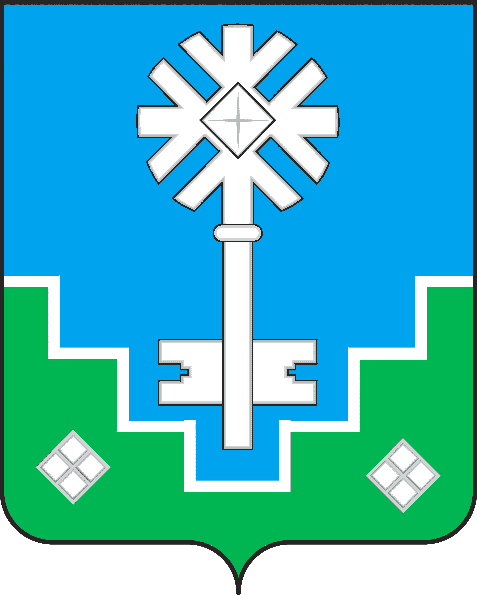 МИИРИНЭЙ ОРОЙУОНУН«Мииринэй куорат»МУНИЦИПАЛЬНАЙ ТЭРИЛЛИИ ДЬАhАЛТАТАУУРААХПоказатель2017 год2018 годСреднесписочная численность работающих, чел.Количество созданных новых рабочих мест Средний доход у наёмных работниковПроизводительность(Объем товаров и услуг/среднесписочную численность работающих)Председатель комиссии1-й Заместитель Главы Администрации по ЖКХ, имущественным и земельным отношениямЗаместитель председателя комиссииСекретарь комиссииНачальник отдела по отраслевым вопросам городской Администрации;Главный специалист отдела по отраслевым вопросамгородской Администрации;Члены комиссииНачальник управления потребительского рынка и развития предпринимательства Администрации МО «Мирнинский район»;Члены комиссииДепутат городского Совета, председатель комиссии по бюджету, налоговой политике, землепользованию, собственности;Члены комиссииЧлен Координационного совета по развитию малого и среднего предпринимательства.